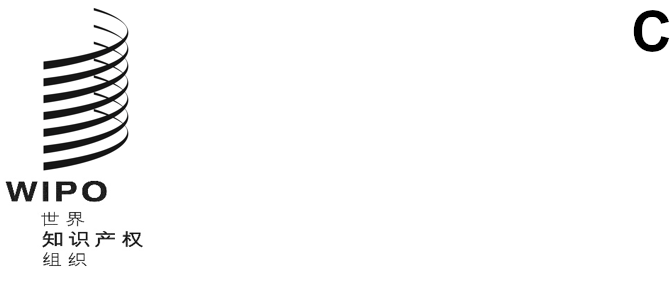 CDIP/26/8原文：英文日期：2021年5月25日发展与知识产权委员会（CDIP）第二十六届会议
2021年7月26日至30日，日内瓦关于“妇女与知识产权：性别平等主流化、
能力建设和对成员国的援助”报告秘书处编拟发展与知识产权委员会（CDIP）在2018年11月19日至23日举行的第二十二届会议上，在“知识产权与发展”议程项目下讨论“妇女与知识产权”这一主题时，决定通过墨西哥代表团的提案（载于主席总结附件），该提案除其他外，要求秘书处采取一系列行动，并决定“在第二十六届会议上再次审议‘妇女与知识产权’议题的未来方向”。本文件与文件CDIP/26/7一起，旨在为委员会在本届会议上再次审议“妇女与知识产权”议题提供便利。文件CDIP/26/7回应了墨西哥提案中的要求1和2，而本文件则报告了秘书处为落实要求3、4和5所采取的行动，关于“妇女与知识产权”议题方面涉及产权组织性别平等主流化、能力建设和对成员国的援助。报告所涉期间是2019年和2020年。一、秘书处对墨西哥提案的落实情况下文介绍了秘书处在落实墨西哥提案中的要求3至5方面的行动。要求3：根据《工作人员条例与细则》，继续将性别问题纳入产权组织各项计划和政策的主流，包括落实产权组织性别平等政策。为了在运用知识产权制度方面追求更大程度的性别平等，产权组织采取了一种双管齐下的方法，将有性别区分的活动和性别平等主流化活动结合起来。该方法是根据国际层面的良好做法和经验教训而制定的，以产权组织性别平等政策为基础，并扩展到产权组织工作的所有领域，包括计划性和非计划性工作。一方面，性别平等主流化是联合国系统和国际社会为妇女实现与男性相比更大程度的平等所选择实施的战略。它包含对任何计划的行动、政策或计划的评估，以确定对男女的影响。这种方法可以在设计、实施、监测和评价政策和计划时，将妇女和男性的关切和体验作为一个必要的维度，使所有人都能平等受益，不平等现象不会持续下去。另一方面，有性别区分的行动针对一个群体（通常要么是男性，要么是妇女），以消除差异、提高敏感度和参与度，目的是使该群体摆脱不利地位，为人人提供享受平等的机会。这种双管齐下的方法反映在可持续发展目标（SDG）中，性别平等在一个单独的目标（可持续发展目标5：实现性别平等，增强所有妇女和女童的权能）中作为一个明确的优先事项，并被纳入所有其他目标的主流中（其中的11个目标，包括与性别平等直接相关的指标）。这样，可持续发展目标承认了性别平等的跨领域性质，既是2030年议程目标的推动者又是加速者。自2014年推出性别平等政策以来，产权组织通过两种方法协同工作。下文将介绍这种双重参与的例子。产权组织的性别平等政策管理这些工作并提供总体方向。它认识到产权组织在性别平等方面，既有内部（对其工作人员）也有外部（对其伙伴和利益攸关方）的机遇和义务，需要在这两个层面协调开展工作。该政策的实施由人力资源管理部一名性别与多样性专家负责推动和协调。该性别与多样性专家在产权组织所有部门与计划管理人合作，支持设计和实施有性别区分的举措，并支持将性别平等纳入其余工作的主流。自2014年以来，产权组织还建立了性别问题联络点网络。性别问题联络点是在各部门内就性别平等和包容性问题向性别与多样性专家提供支持的志愿者。这是在他们日常工作和职责以外进行的。性别问题联络点定期接受培训，以发展和强化能力。该政策自实施以来，为产权组织提供了良好的服务。2019年进行的一项评估强调了其主要成就，特别是：提高了关于知识产权领域性别平等和妇女赋权相关性的认识；建立了一个专门的内部架构开展性别平等活动；以及在该问题上加强与成员国以及联合国系统其他机构的接触等。产权组织取得的进展体现于它在联合国全系统性别平等和增强妇女权能行动计划（UN-SWAP）的表现中。UN-SWAP是联合国系统行政首长协调理事会（CEB）批准的一个问责机制，衡量在组织职能中性别平等主流化的进展。它由一个指标框架组成，联合国实体每年都要据此报告。首个UN-SWAP周期于2012年开始。到2017年结束时，产权组织的合规率提高了40个百分点，从7%提高到47%。第二个周期——采用不同的阈值和指标——于2018年开始。由于第一个周期开展的工作，产权组织的合规率迅速翻倍，从2018年的24%提高到2020年的47%。此外，产权组织已设立了P4及以上级别的性别平等目标，并持续进行监测。为2020/2021两年期确定的目标如下：截至2020年12月，产权组织已实现了P4和D1级别的目标，早于2021年的截止日期。这些改进得到了征聘时有针对性行动的支持。产权组织在制定和修订内部政策和办公指令时，一直将性别平等考虑纳入其中。例如，在包容性语言领域，产权组织在《工作人员条例与细则》中不再采用具有泛指意义的男性代词。此外，在工作与生活平衡领域，一些变化扩大了父母权利，并使其更具灵活性。例如，收养假现在可在被收养子女到达工作人员家中的第一年内分批休，以及所有临时工作人员都有权享受16周的产假，无论服务年限长短。并且，参加产权组织研究金计划的新生儿父母的陪产假都得到延长，现在母亲有权享受三个月的全薪产假，父亲有权享受最多三周的全薪陪产假。尽管上文强调了良好进展，但差距仍然存在，因为支持性别平等的变革进程在很长的时间框架内产生结果。在该框架下，2019年进行的评估建议修订性别平等政策，以考虑本组织与性别平等有关的新需求以及在国际层面和联合国系统内关于性别平等方法的演变。为此，该政策将于2021年修订。它将继续反映产权组织在该问题上的双重承诺，即内部承诺（涉及性别平等和为其人员提供包容性组织文化）以及外部承诺（基于与利益攸关方和伙伴关于知识产权的知识、经验教训和良好做法的交流）。要求4：继续通过WIPO学院广泛的知识产权培训和能力建设项目赋予妇女权能。WIPO学院加强努力，确保缩小知识产权知识方面的性别差距。继续鼓励妇女参与其知识产权培训和能力建设活动，取得积极成果。2019年，64,137名女性参与者参加了WIPO学院的课程，占学员总数的53%。2020年，这一数字增加到81,201（总数的54%）。该数据证实了自1998年成立以来，妇女参与学院课程的人数呈上升趋势。下表提供了按计划分列的信息：此外，下列举措是为支持知识产权领域的妇女而专门设计的：为欧莱雅-教科文组织的女性参与科学项目获奖者举办第二期产权组织知识产权培训课程。该课程于2018年3月推出，是产权组织开展的第一个只面向妇女的知识产权培训计划，旨在为女性科学家提供与保护其科研成果并为其增值有关的知识产权知识。与韩国信托基金（FIT-KREDU）合作的知识产权资产管理国际证书高级课程。该课程的目的是为女性科学家提供机会，加深对知识产权资产管理的理解和实践知识。在国际妇女节的背景下，向来自发展中国家申请参加高级远程学习课程的30名女性申请人提供奖学金。要求5：根据要求，帮助成员国落实旨在鼓励妇女和女童参与知识产权领域的措施和计划。产权组织对成员国的援助包括各种计划和活动，旨在(i)鼓励妇女和女童参与各领域的知识产权活动，(ii)通过收集和分析定性和定量数据，包括按性别分列的数据，编写研究和研究报告，以及(iii)对知识产权政策和战略进行性别分析。此外，在所有活动中，产权组织始终致力于确保妇女的均衡参与，在不同层面促进性别平等（例如，在选择小组成员/发言人和专家时，以及通过鼓励妇女参与所有活动）。采取的形式是与伙伴和组织者一同作出积极努力，明确邀请女性代表参加。除可持续发展目标5外，产权组织在知识产权性别平等方面的工作支持多个可持续发展目标的落实，特别是体面工作和经济增长（可持续发展目标8），无贫穷（可持续发展目标1），减少不平等（可持续发展目标10），以及产业、创新和基础设施（可持续发展目标9）。通过“性别平等与知识产权”网页，产权组织继续提供最新信息，介绍其促进和实现与性别平等、多样性和包容性有关的活动信息。该网页介绍了发明者和创造者鼓舞人心的故事、最新发表的研究报告以及与知识产权性别创新差距有关的最新全球数据。最近还制作了关于妇女和知识产权数据的引人入胜的视频，用于宣传目的。在向成员国提供援助时，产权组织基于各伙伴的需求、机遇和优势，采取量身定做的方法。在以下各节中，将分两部分介绍本组织的主要工作：第一部分涉及在不同主题下采取的举措，使众多成员国受益；第二部分聚焦各地区采取的具体战略。A.	专题合作关于妇女和其他群体参与知识产权制度的数据，对于使政策制定者全面了解差距而言至关重要，从而可以制定和实施有效的解决方案。例如，2020年，仅16.5%的PCT申请人为女性。但关于妇女使用整个知识产权制度的数据仍然很少，限制了政策反应的有效性。国家层面和国际行为方都日益认识到需要弥合这一数据差距。自2016年以来，产权组织与不同伙伴合作，共同作出努力。既包括经济和方法研究，也包括在收集和分析按性别分列的数据以及制定和监测对性别问题有敏感认识的指标时，为知识产权局提供有针对性的支持。关于秘书处在知识产权性别平等的可比分列国际数据方面所做工作的更多信息，请参见文件CDIP/26/7。在传统知识领域，产权组织的工作旨在加强土著人民和当地社区（IPLC）的女性企业家的能力，从而：i)战略性地有效使用知识产权以支持其业务；ii)鼓励与传统知识和传统文化表现形式相关的创新和创意；以及iii)使土著人民和当地社区的企业家及其社区可持续繁荣。根据这些目标，产权组织在其土著和当地社区创业计划中提供能力建设服务和实际援助。2019年启动了产权组织土著女企业家培训、指导和牵线搭桥计划。24名土著女企业家从数百名申请者中脱颖而出，其中包括手工业者、设计师、表演艺术家、研究人员、治疗师或小规模农户。参与者从2019年11月在日内瓦举行的为期一周的培训中受益，随后于2020年进行了指导阶段。由于一些参与者在2019冠状病毒病大流行背景下完成项目遇到困难，指导阶段延至2021年6月。截至目前，8名参与者已经或正在注册商标或集体商标，作为该计划的一个成果。产权组织还通过网络研讨会和其他活动为土著妇女能力建设作出贡献，使其获得知识产权方面的实际培训：例如，2020年10月14日由产权组织和国际贸易中心（ITC）的SheTrades倡议共同举办的“非洲女性企业家的知识产权机会”网络研讨会；或者2020年9月11日和11月20日举办的“土著人民和当地社区企业家电子商务和知识产权”网络研讨会。后者主要由女发言人讲授，鉴于她们在许多中小企业中担任领导以及在延续土著社区传统方面的关键作用，尤其使妇女受益。产权组织-瑞典专利和注册局知识产权与遗传资源支持创新国际培训计划则是将性别平等纳入培训主流的另一个例子。事实上，它整合了一个关于性别平等、多样化和包容性的具体模块，并要求参与者在社区、国家和区域实施变革项目时考虑这些问题。自2019年1月来，产权组织还正在实施发展议程项目加大女性在创新创业方面的作用：鼓励发展中国家女性运用知识产权制度，旨在支持女性发明者和创新者更好地运用知识产权制度，加大她们在国家创新制度中的参与度。该项目正在以下受益国实施：墨西哥、阿曼、巴基斯坦和乌干达。关于实施进展的更多信息，请参见文件CDIP/26/2。最后，产权组织与联合国系统其他机构在创新中的性别平等方面积极合作，包括通过各种活动。例如，在妇女地位委员会（CSW）第63届会议期间，产权组织与国际电信联盟（ITU）在纽约共同举办了一场关于性别、科学、技术和创新的会外活动（2019年3月11日至12日）。该活动的目的是提高对科技创新中性别平等重要性的认识，并向IATT成员介绍联合国机构的工作。在第四届科技创新论坛（2019年5月14日和15日）会间，国际电联、产权组织和教科文组织组织了一场关于妇女和科技创新的展览。该展览展示了世界各地杰出女性的肖像和故事，她们都在推进科技创新方面取得了重大成就，因此是妇女和女童的榜样。此外，产权组织还是机构间妇女和性别平等网络的成员，该网络是协调规范性和业务性工作、促进交流良好做法并对新出现的/新兴问题进行性别分析的论坛。B.	区域合作非洲在博茨瓦纳和加纳的品牌项目中，对支持妇女参与知识产权作出了努力。这些项目是在实施这两个国家各自的国家知识产权战略时启动的，在日本信托基金的支持下进行。这两个国家都有用植物纤维制作的传统篮子，主要由妇女制作。该项目的目的是协助加纳和博茨瓦纳两个社区（即Bolgatanga和Chobe）的土著篮子编织者有效运用知识产权以提升商业竞争力。这两个国家的项目都已进入最后阶段：Chobe的篮子编织者已采用集体商标，将于今年晚些时候推出，而Bolgatanga的利益攸关方正在就一个合适的商标进行协商。此外，在赞助产权组织/非洲大学知识产权硕士学位计划的申请者时采用了对性别问题有敏感认识的方法：2019年选定的17名申请者中9名为女性。2020年选定的17名申请人中，有同样数量的女‍性。阿拉伯国家产权组织为支持阿拉伯女性创新者和创造者而提供的援助，侧重于向成员国提供在制定国家知识产权战略时将性别平等纳入主流的建议，并组织专门针对妇女和知识产权问题的不同活动。在报告期间举办的主要活动有：2019年3月举行的中小企业知识产权资产有效管理的国家讲习班中关于“知识产权和女企业家”的小组讨论。2019年9月由约旦哈希姆王国主办的阿拉伯地区知识产权和女企业家区域会议。2020年9月，为阿拉伯常驻代表团/驻日内瓦观察员代表团的协调人举办信息通报会，题为：知识产权中的性别问题：阿拉伯地区的性别平等和知识产权近期趋势、发展和概述。上述活动有助于促进阿拉伯女发明者、创造者和企业家对知识产权的运用，在他们之间交流经验和最佳做法，以及强调阿拉伯地区与性别有关的知识产权近期趋势。亚洲及太平洋地区在近期对亚洲及太平洋司技术合作框架的评估中，正在加强现有的监测和反馈机制，使性别平等主流化成为项目设计、实施、监测和评估的一个组成部分。作为这些工作的一部分，性别维度正被纳入所有项目的指标、工具和数据收集方法的主流中。此外，在可能的情况下，通过调查问卷和访谈，提供按性别分列的数据，这将使工作人员在设计和实施活动和项目时，更好地考虑到性别平等相关需求。这些行动预计有助于查明挑战和机遇，从而为减少性别不平等作出贡献。拉丁美洲和加勒比地区在该地区，产权组织性别有关活动受知识产权、创新和性别平等的区域计划的管理，旨在：(i)‍将现有的或可预见的以性别为导向的公共政策与知识产权生态系统联系起来，从而鼓励性别平等，并通过促进妇女的创新潜力为其赋能；(ii)将对性别问题有敏感认识的管理做法纳入拉丁美洲各知识产权局的工作中。该计划于2017年启动，旨在支持落实产权组织的性别平等政策。此后，已举办了四次关于知识产权、创新和性别平等的区域会议（2017年在哥伦比亚，2018年在乌拉圭，2019年在秘鲁，2020年在智利以线上形式举办）。在2020年的最后一次会议中，与会的知识产权局分享了与以下方面有关的进展：(i)促进知识产权局制定性别有关的机制性政策；(ii)发展促进性别平等的管理环境；(iii)分享知识产权局在鼓励妇女运用知识产权制度方面的最佳做法；(iv)查明知识产权局在信息管理和建立性别指标方面的内部做法；以及(v)建立促进性别平等的知识产权局网络。从最后一点出发，智利、哥伦比亚、哥斯达黎加和秘鲁的知识产权局目前正致力于建立拉丁美洲知识产权局性别平等与知识产权网络。在产权组织的支持下，该网络的概念图、指导原则以及原型已经交付。目前的讨论侧重于未来网络的范围、外联和管理。最不发达国家知识产权和性别平等问题在各种计划和会议中作为一个单独的主题被提出。特别是，在每年至少举办两次的产权组织-瑞典专利和注册局-瑞典国际开发署关于最不发达国家的知识产权高级国际培训计划期间，总有关于“知识产权和性别平等”的介绍，随后进行互动讨论。介绍的目的是推广对知识产权和性别平等问题的认识，并鼓励最不发达国家在这一领域的国家举措。此外，知识产权和性别平等被纳入基于项目的培训计划的方法中。该司培训计划的一个关键实施方式是由参与者制定和实施国家项目，鼓励他们将性别和多样性考虑纳入项目实施的所有阶段中。通过这种方法，与从事性别和知识产权问题的机构建立联系，例如在坦桑尼亚和乌干达，特别是在社区一级。最不发达国家司还组织了以促进妇女参与知识产权领域为具体目标的活动，例如2019年6月在坦桑尼亚共和国达累斯萨拉姆组织的利用知识产权促进女性创业的国家会议。该讲习班为期两天，有34名中小企业女企业家参加，来自水果加工、蜡烛生产、纺织品和葡萄酒生产等领域。会议总结认为有必要开展需求评估工作，以确定坦桑尼亚女企业家在知识产权领域的具体需求和优先事项；并以斯瓦西里语编写了一本关于知识产权注册和使用的知识产权培训手册。这两项举措目前正在实施中。最后，在产权组织的适当技术转让计划中也考虑了性别维度。该计划旨在通过利用科技和专利信息，为具体发展需求查明适当的技术。性别平等方法既存在于鼓励以性别平等的方式参与该计划建立的国家机构中，例如国家专家组，也存在于转让技术的应用方面。例如，在尼泊尔，已查明的生物质压块技术利用农业残留物中的生物质来生产高质量的压块，以替代木材。这种清洁、绿色的替代燃料减少了室内空气污染。这在烹饪时尤其重要，因为烹饪往往仍然是由妇女主要进行的活动，这可以改善健康和福祉。二、下一步工作产权组织将继续努力，在知识产权领域实现更大程度的性别平等。为此，正在开展新举措，例‍如：获得技能和知识，建立信心，利用知识产权工具和商业战略，将创新想法进行开发、保护并商业化为创新产品的计划。新的学院短期课程知识产权和创新计划中的女性领导人：与韩国特许厅以及韩国女发明家协会合作的定制培训课程，将具体针对发展中国家的妇女，旨在为形成促进参与知识产权和创新的政策条件和社会氛围建立基础能力。关于女出口商的经验和挑战的培训。将在知识产权与出口行政课程（DL-730）中增加关于这一事项的实质性模块，该课程涉及拉丁美洲和加勒比地区的出口商和出口机构工作人员面临的共同挑战。目前正在制定关于运用知识产权制度为妇女在STEM职业中赋能的培训计划，以及为选定的拉丁美洲国家的知识产权局工作人员提供关于性别观点的国家在线培训。鉴于2019年启动的产权组织土著女企业家培训、指导和配对计划的成功和土著女企业家的高度兴趣，计划在2021-2022年推出新一期计划。2021年3月和4月，系列网络研讨会“设计性别平等计划：拉丁美洲知识产权局和/或版权局/署的工具”，针对拉丁美洲和加勒比国家的15个知识产权局，提供与性别平等和包容、对性别问题有敏感认识的政策周期以及使知识产权服务更加注重性别问题的工具和技术有关的知识。鉴于对这项活动的高度参与和兴趣，秘书处目前正在筹备一个新的“高级”系列网络研讨会，以便在第一次研讨会的基础上，加强该地区知识产权局促进性别平等的举措。请委员会注意本文件中所载的信‍息。[文件完]级别目标D224%D137%P543%P450%学院计划2019年女性参与情况2020年女性参与情况专业发展计划239(54%)85(46%)产权组织暑期班409(58%)735(57%)产权组织联合培养硕士学位和知识产权研讨会132(57%)123(56%)远程学习63,357(53%)80,258(54%)女性参与者总数64,137(53%)81,201(54%)